PORTARIA No 132, DE 15 DE MAIO DE 2017.O SECRETÁRIO DE PLANEJAMENTO E DESENVOLVIMENTO ENERGÉTICO DO MINISTÉRIO DE MINAS E ENERGIA, no uso da competência que lhe foi delegada pelo art. 1o, inciso VI, da Portaria MME no 281, de 29 de junho de 2016, tendo em vista o disposto no art. 4o do Decreto no 8.874, de 11 de outubro de 2016, no art. 5o da Portaria MME no 505, de 24 de outubro de 2016, e o que consta do Processo no 48360.006518/2016-00, resolve:Art. 1o Aprovar, na forma do art. 2o, § 1o, inciso III, do Decreto no 8.874, de 11 de outubro de 2016, como prioritários os Projetos de Distribuição de Energia Elétrica, de titularidade da empresa Energisa Mato Grosso - Distribuidora de Energia S.A., inscrita no CNPJ/MF sob o no 03.467.321/0001-99, para os fins do art. 2o da Lei no 12.431, de 24 de junho de 2011, descritos no Anexo à presente Portaria.Parágrafo único. Os Projetos relacionados no Anexo são aprovados de forma individualizada.Art. 2o A Energisa Mato Grosso - Distribuidora de Energia S.A. e a Sociedade Controladora deverão:I - atender aos Procedimentos de Distribuição de Energia Elétrica - PRODIST e ao Manual de Controle Patrimonial do Setor Elétrico - MCPSE, aprovados pela Agência Nacional de Energia Elétrica - ANEEL; II - comprovar a execução dos Projetos por meio de registro no Sistema de Informação Geográfica Regulatório - SIG-R, conforme PRODIST;III - dar ciência ou submeter à anuência prévia da ANEEL a cessão ou o oferecimento dos direitos emergentes do Contrato de Concessão em garantia, inclusive por meio de cessão fiduciária, na forma e condições previstas nas normas setoriais;IV - manter informação relativa à composição societária da Concessionária atualizada junto à ANEEL, identificando o grupo de controle e explicitando as participações societárias diretas e indiretas dos respectivos controladores da empresa titular dos Projetos;V - destacar, quando da emissão pública das debêntures, na primeira página do Prospecto e do Anúncio de Início de Distribuição ou, no caso de distribuição com esforços restritos, do Aviso de Encerramento e do material de divulgação, o número e a data de publicação desta Portaria e o compromisso de alocar os recursos obtidos nos Projetos;VI - manter a documentação relativa à utilização dos recursos captados, até cinco anos após o vencimento das debêntures emitidas, para consulta e fiscalização pelos Órgãos de Controle e Receita Federal do Brasil; e VII - observar as demais disposições constantes na Lei no 12.431, de 2011, no Decreto no 8.874, de 2016, na legislação e normas vigentes e supervenientes, sujeitando-se às penalidades legais, inclusive aquela prevista no art. 2o, § 5o, da referida Lei, a ser aplicada pela Secretaria da Receita Federal do Brasil.Art. 3o O registro no SIG-R de que trata o art. 2o, inciso II, deverá ser realizado para todas as entidades que compõem cada Projeto aprovado, nos termos do Módulo 10 do PRODIST, observado o prazo de até trinta dias contados do início da respectiva Operação Comercial.Parágrafo único. O registro de cada entidade integrante do Projeto deverá conter a identificação desta Portaria e o número do respectivo Projeto indicado no Anexo, no formato estabelecido pela ANEEL.Art. 4o A ANEEL deverá informar à Secretaria de Planejamento e Desenvolvimento Energético do Ministério de Minas e Energia, até março de cada ano, a situação de cada um dos Projetos aprovados como prioritários, nos termos do art. 6o da Portaria MME no 505, de 24 de outubro de 2016, tendo por base a comprovação da execução no SIG-R.Art. 5o Alterações técnicas ou de titularidade dos Projetos de que trata esta Portaria, autorizadas pela ANEEL ou pelo Ministério de Minas e Energia, não ensejarão a publicação de nova Portaria de aprovação dos Projetos como prioritários, para os fins do art. 2o da Lei no 12.431, de 2011.Art. 6o O descumprimento das obrigações de que trata esta Portaria implicará na automática revogação da aprovação dos Projetos como prioritários.Art. 7o Esta Portaria entra em vigor na data de sua publicação.EDUARDO AZEVEDO RODRIGUESEste texto não substitui o publicado no DOU de 17.5.2017 - Seção 1. ANEXO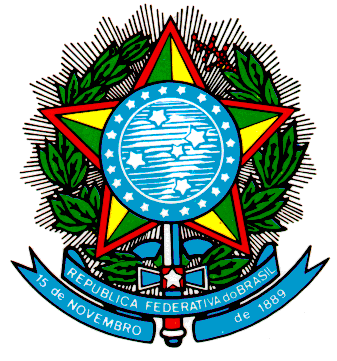 Ministério de Minas e Energia
Consultoria JurídicaFORMULÁRIO DO PROJETOFORMULÁRIO DO PROJETOFORMULÁRIO DO PROJETOFORMULÁRIO DO PROJETOFORMULÁRIO DO PROJETOFORMULÁRIO DO PROJETOCONCESSIONÁRIACONCESSIONÁRIACONCESSIONÁRIACONCESSIONÁRIACONCESSIONÁRIACONCESSIONÁRIA01Razão SocialRazão SocialRazão Social02CNPJEnergisa Mato Grosso - Distribuidora de Energia S.A.Energisa Mato Grosso - Distribuidora de Energia S.A.Energisa Mato Grosso - Distribuidora de Energia S.A.Energisa Mato Grosso - Distribuidora de Energia S.A.03.467.321/0001-99.03.467.321/0001-99.03Logradouro Logradouro Logradouro 04NúmeroRua Vereador João Barbosa Caramuru.Rua Vereador João Barbosa Caramuru.Rua Vereador João Barbosa Caramuru.Rua Vereador João Barbosa Caramuru.184.184.05Complemento 06Bairro/Distrito07CEPBandeirantes.Bandeirantes.78010-900.78010-900.08Município09UF10TelefoneCuiabá.Cuiabá.Mato Grosso.Mato Grosso.(21) 2122-6930.(21) 2122-6930.11Contrato de ConcessãoContrato de ConcessãoContrato de ConcessãoContrato de ConcessãoContrato de ConcessãoContrato de Concessão nº 003/1997-ANEEL, de 11 de dezembro de 1997.Contrato de Concessão nº 003/1997-ANEEL, de 11 de dezembro de 1997.Contrato de Concessão nº 003/1997-ANEEL, de 11 de dezembro de 1997.Contrato de Concessão nº 003/1997-ANEEL, de 11 de dezembro de 1997.Contrato de Concessão nº 003/1997-ANEEL, de 11 de dezembro de 1997.Contrato de Concessão nº 003/1997-ANEEL, de 11 de dezembro de 1997.12REPRESENTANTE(S) LEGAL(IS) DA CONCESSIONÁRIAREPRESENTANTE(S) LEGAL(IS) DA CONCESSIONÁRIANome: Maurício Perez Botelho.Nome: Maurício Perez Botelho.CPF: 738.738.107-00.Nome: Fernando Cezar Maia.Nome: Fernando Cezar Maia.CPF: 443.096.007-00.13RELAÇÃO DOS ACIONISTAS DA CONCESSIONÁRIA (Cia. Fechada)RELAÇÃO DOS ACIONISTAS DA CONCESSIONÁRIA (Cia. Fechada)RELAÇÃO DOS ACIONISTAS DA CONCESSIONÁRIA (Cia. Fechada)Razão Social ou Nome de Pessoa FísicaRazão Social ou Nome de Pessoa FísicaCNPJ ou CPFParticipação (%)Não se aplica.Não se aplica.Não se aplica.Não se aplica.14PESSOA JURÍDICA CONTROLADORA DA CONCESSIONÁRIA (Cia. Aberta)PESSOA JURÍDICA CONTROLADORA DA CONCESSIONÁRIA (Cia. Aberta)Razão SocialRazão SocialCNPJRede Energia S.A.Rede Energia S.A.61.584.140/0001-49.PROJETO(S)PROJETO(S)PROJETO(S)PROJETO(S)PROJETO(S)PROJETO(S)PROJETO(S)PROJETO(S)PROJETO(S)PROJETO(S)PROJETO(S)Nº 15Denominação16Descrição17Sistema (SED ou SDAT)18Localização [Município(s)/UF(s)]19Data Prevista para Entrada em Operação1Subestação - SE Espigão do Leste Rural 138/34,5 kV - 30 MVA (13401).Subestação - SE Espigão do Leste Rural 138/34,5 kV - 30 MVA (13401).Instalação de Transformador 138/34,5 kV de 30 MVA e três Bays de 34,5 kV.Instalação de Transformador 138/34,5 kV de 30 MVA e três Bays de 34,5 kV.Subestação de Distribuição - SED.Subestação de Distribuição - SED.Município de São José do Xingu, Estado de Mato Grosso.Município de São José do Xingu, Estado de Mato Grosso.Abril/2020.Abril/2020.2Linha de Distribuição - LD Casca III - Barro Duro (7496).Linha de Distribuição - LD Casca III - Barro Duro (7496).Recondutoramento da Linha de Distribuição de Alta Tensão de 138 kV que interliga as Subestações - SEs Casca III e Barro Duro, com setenta e dois quilômetros e oitocentos metros, de Cabo 266 para Cabo 556,4.Recondutoramento da Linha de Distribuição de Alta Tensão de 138 kV que interliga as Subestações - SEs Casca III e Barro Duro, com setenta e dois quilômetros e oitocentos metros, de Cabo 266 para Cabo 556,4.Sistema de Distribuição de Alta Tensão - SDAT.Sistema de Distribuição de Alta Tensão - SDAT.Município de Cuiabá, Estado de Mato Grosso.Município de Cuiabá, Estado de Mato Grosso.Abril/2020.Abril/2020.3Linha de Distribuição de Alta Tensão - LDAT 138 kV SE Salto Paraíso - Paranaíta 138 kV - Construção de Nova LDAT (19041).Linha de Distribuição de Alta Tensão - LDAT 138 kV SE Salto Paraíso - Paranaíta 138 kV - Construção de Nova LDAT (19041).Construção de nova Linha de Distribuição de Alta Tensão - LDAT de 138 kV, com oitenta e dois quilômetros, em Cabo 556,4, interligando o novo Ponto de Rede Básica da Região de Sinop ao Sistema da EMT - Paranaíta 500-138 kV.Construção de nova Linha de Distribuição de Alta Tensão - LDAT de 138 kV, com oitenta e dois quilômetros, em Cabo 556,4, interligando o novo Ponto de Rede Básica da Região de Sinop ao Sistema da EMT - Paranaíta 500-138 kV.Sistema de Distribuição de Alta Tensão - SDAT.Sistema de Distribuição de Alta Tensão - SDAT.Município de Paranaíta, Estado de Mato Grosso.Município de Paranaíta, Estado de Mato Grosso.Dezembro/2019.Dezembro/2019.4LD Canarana - Água Boa (7589).LD Canarana - Água Boa (7589).Construção de sessenta e cinco quilômetros de Linha de Distribuição - LD 138 kV, Cabo 336,4 MCM.Construção de sessenta e cinco quilômetros de Linha de Distribuição - LD 138 kV, Cabo 336,4 MCM.Sistema de Distribuição de Alta Tensão - SDAT.Sistema de Distribuição de Alta Tensão - SDAT.Município de Canarana, Estado de Mato Grosso.Município de Canarana, Estado de Mato Grosso.Abril/2020.Abril/2020.5LD Nova Xavantina - Água Boa (7541).LD Nova Xavantina - Água Boa (7541).Construção de setenta e cinco quilômetros de Linha de Distribuição - LD 138 kV, Cabo 336,4 MCM.Construção de setenta e cinco quilômetros de Linha de Distribuição - LD 138 kV, Cabo 336,4 MCM.Sistema de Distribuição de Alta Tensão - SDAT.Sistema de Distribuição de Alta Tensão - SDAT.Município de Nova Xavantina, Estado de Mato Grosso.Município de Nova Xavantina, Estado de Mato Grosso.Abril/2019.Abril/2019.6LD Várzea Grande - Várzea Grande RB (7533).LD Várzea Grande - Várzea Grande RB (7533).Construção de oito quilômetros e duzentos metros de Linha de Distribuição - LD 138 kV, com Cabo 2 x 556 MCM.Construção de oito quilômetros e duzentos metros de Linha de Distribuição - LD 138 kV, com Cabo 2 x 556 MCM.Sistema de Distribuição de Alta Tensão - SDAT.Sistema de Distribuição de Alta Tensão - SDAT.Município de Várzea Grande, Estado de Mato Grosso.Município de Várzea Grande, Estado de Mato Grosso.Março/2018.Março/2018.7Repotencialização de Transformadores, fim de vida útil ou devido falha, 138/69-34,5/13,8 kV (14363).Repotencialização de Transformadores, fim de vida útil ou devido falha, 138/69-34,5/13,8 kV (14363).Repotencialização de Transformador de Força, com resultado de 2FAL entre 1 e 11,6, caracterizando final da vida de isolação sólida na Subestação Rondonópolis I, conforme segue:  Um Transformador trifásico 14TR01 (138/13,8 kV) foi retirado da SE Rondonópolis I, devido final de sua vida útil, e será repotencializado de 20/25 MVA para 20/25/30 MVA. Posteriormente será instalado na SE Cidade Alta (138/13,8 kV), em substituição ao Transformador 87TR02 existente de 20/25 MVA.Repotencialização de Transformador de Força, com resultado de 2FAL entre 1 e 11,6, caracterizando final da vida de isolação sólida na Subestação Rondonópolis I, conforme segue:  Um Transformador trifásico 14TR01 (138/13,8 kV) foi retirado da SE Rondonópolis I, devido final de sua vida útil, e será repotencializado de 20/25 MVA para 20/25/30 MVA. Posteriormente será instalado na SE Cidade Alta (138/13,8 kV), em substituição ao Transformador 87TR02 existente de 20/25 MVA.Subestação de Distribuição - SED.Subestação de Distribuição - SED.Município de Cuiabá, Estado de Mato Grosso.Município de Cuiabá, Estado de Mato Grosso.Julho/2020.Julho/2020.8SE Colíder - 138/34,5 kV (7599).SE Colíder - 138/34,5 kV (7599).Instalação de novo Transformador, de 20/25 MVA, com dois Bays de 34,5 kV.Instalação de novo Transformador, de 20/25 MVA, com dois Bays de 34,5 kV.Subestação de Distribuição - SED.Subestação de Distribuição - SED.Município de Colíder, Estado de Mato Grosso.Município de Colíder, Estado de Mato Grosso.Março/2020.Março/2020.9SE Sapezal 138/34,5 kV - 20/25 MVA - Instalação de Novo Transformador (18943).SE Sapezal 138/34,5 kV - 20/25 MVA - Instalação de Novo Transformador (18943).Instalação de novo Transformador, de 20/25 MVA, com dois Bays de 34,5 kV. Instalação de novo Transformador, de 20/25 MVA, com dois Bays de 34,5 kV. Subestação de Distribuição - SED.Subestação de Distribuição - SED.Município de Sapezal, Estado de Mato Grosso.Município de Sapezal, Estado de Mato Grosso.Junho/2020.Junho/2020.10LD Coxipó - Barro Duro - 138kV (7478).LD Coxipó - Barro Duro - 138kV (7478).Recapacitação da LD 138 kV Coxipó - Barro Duro, com nove quilômetros, substituindo condutores CAA 266,8 MCM PARTRIDGE por condutores ACAR 1000 MCM e instalando novas Estruturas.Recapacitação da LD 138 kV Coxipó - Barro Duro, com nove quilômetros, substituindo condutores CAA 266,8 MCM PARTRIDGE por condutores ACAR 1000 MCM e instalando novas Estruturas.Sistema de Distribuição de Alta Tensão - SDAT.Sistema de Distribuição de Alta Tensão - SDAT.Município de Cuiabá, Estado de Mato Grosso.Município de Cuiabá, Estado de Mato Grosso.Março/2019.Março/2019.11SE Diamantino - Instalação de Transformador 34,5/13,8 kV – 10/12,5/15 MVA (13421)SE Diamantino - Instalação de Transformador 34,5/13,8 kV – 10/12,5/15 MVA (13421)Instalação de Transformador 34,5/13,8 kV - 10/12,5/15 MVA, na Subestação Diamantino (138/34,5/13,8 kV). Instalação de Transformador 34,5/13,8 kV - 10/12,5/15 MVA, na Subestação Diamantino (138/34,5/13,8 kV). Subestação de Distribuição - SED.Subestação de Distribuição - SED.Município de Diamantino, Estado de Mato Grosso.Município de Diamantino, Estado de Mato Grosso.Abril/2020.Abril/2020.12SE Coxipó - 138/13,8 kV (7537).SE Coxipó - 138/13,8 kV (7537).Instalação de novo Transformador 138/13,8 kV, de 45 MVA, com três Bays de 13,8 kV.Instalação de novo Transformador 138/13,8 kV, de 45 MVA, com três Bays de 13,8 kV.Subestação de Distribuição - SED.Subestação de Distribuição - SED.Município de Cuiabá, Estado de Mato Grosso.Município de Cuiabá, Estado de Mato Grosso.Junho/2019.Junho/2019.13SE Primavera Rural 138/34,5 kV - Instalação de novo Transformador 138/34,5 kV - 20/25 MVA (18919).SE Primavera Rural 138/34,5 kV - Instalação de novo Transformador 138/34,5 kV - 20/25 MVA (18919).Instalação de novo Transformador na Subestação - SE Primavera Rural 138/34,5 kV, de 20/25 MVA, com três Bays de 34,5 kV.Instalação de novo Transformador na Subestação - SE Primavera Rural 138/34,5 kV, de 20/25 MVA, com três Bays de 34,5 kV.Subestação de Distribuição - SED.Subestação de Distribuição - SED.Município de Primavera do Leste, Estado de Mato Grosso.Município de Primavera do Leste, Estado de Mato Grosso.Março/2019.Março/2019.14Substituição de Estruturas de madeira em mau estado na LDAT Vera - Feliz Natal (14514).Substituição de Estruturas de madeira em mau estado na LDAT Vera - Feliz Natal (14514).Substituição de Estruturas de Madeira, em mau estado, por Estruturas de Concreto na LDAT 69 kV Vera - Feliz Natal, de cinquenta quilômetros e seiscentos e vinte metros, sem haver alteração dos Cabos. Cada Estrutura de madeira será substituída por dois Postes de Concreto 13/600 kgf e uma Viga Polimérica 5m (Estrutura de Suspensão) ou dois Postes de Concreto 13/1000 kgf e duas Vigas Poliméricas 5m (Estrutura de Ancoragem).Substituição de Estruturas de Madeira, em mau estado, por Estruturas de Concreto na LDAT 69 kV Vera - Feliz Natal, de cinquenta quilômetros e seiscentos e vinte metros, sem haver alteração dos Cabos. Cada Estrutura de madeira será substituída por dois Postes de Concreto 13/600 kgf e uma Viga Polimérica 5m (Estrutura de Suspensão) ou dois Postes de Concreto 13/1000 kgf e duas Vigas Poliméricas 5m (Estrutura de Ancoragem). Sistema de Distribuição de Alta Tensão - SDAT. Sistema de Distribuição de Alta Tensão - SDAT.Municípios de Vera e Feliz Natal, Estado de Mato Grosso.Municípios de Vera e Feliz Natal, Estado de Mato Grosso.Julho/2019.Julho/2019.15SE Matupá - Instalação TR 138/13,8 kV e 1 AL 13,8 kV (8800).SE Matupá - Instalação TR 138/13,8 kV e 1 AL 13,8 kV (8800).Instalação de novo Transformador de 20/25 MVA, com um Bay de 13,8 kV. Instalação de novo Transformador de 20/25 MVA, com um Bay de 13,8 kV. Subestação de Distribuição - SED.Subestação de Distribuição - SED.Município de Matupá, Estado de Mato Grosso.Município de Matupá, Estado de Mato Grosso.Abril/2019.Abril/2019.16SE Canarana 138/13,8 kV - 10/12,5 MVA - Substituição de Transformador (18926).SE Canarana 138/13,8 kV - 10/12,5 MVA - Substituição de Transformador (18926).Substituição do Transformador existente de 10/12,5 MVA por um novo Transformador de 20/25 MVA, com dois Bays de 13,8 kV.Substituição do Transformador existente de 10/12,5 MVA por um novo Transformador de 20/25 MVA, com dois Bays de 13,8 kV.Subestação de Distribuição - SED.Subestação de Distribuição - SED.Município de Canarana, Estado de Mato Grosso.Município de Canarana, Estado de Mato Grosso.Janeiro/2020.Janeiro/2020.17SE Sorriso Rural I - 69/13,8 kV - 7,5/9,375 MVA - Substituição do Transformador (18928).SE Sorriso Rural I - 69/13,8 kV - 7,5/9,375 MVA - Substituição do Transformador (18928).Substituição do Transformador existente de 7,5/9,375 MVA por um Transformador de 15 MVA. Substituição do Transformador existente de 7,5/9,375 MVA por um Transformador de 15 MVA. Subestação de Distribuição - SED.Subestação de Distribuição - SED.Município de Sorriso, Estado de Mato Grosso.Município de Sorriso, Estado de Mato Grosso.Abril/2020.Abril/2020.18SE Barro Duro - Adequação da Barra de 13,8 kV do TR03 (138/13,8 kV) (18916).SE Barro Duro - Adequação da Barra de 13,8 kV do TR03 (138/13,8 kV) (18916).Substituição de cinco Cubículos, com Disjuntores Internos à Óleo, de 13,8 kV (01DJ06 a 01DJ10), obsoletos e em final de vida útil, por Religadores Automáticos à Vácuo 13,8 kV, 800 A, 16 kA, na Subestação Barro Duro.Substituição de cinco Cubículos, com Disjuntores Internos à Óleo, de 13,8 kV (01DJ06 a 01DJ10), obsoletos e em final de vida útil, por Religadores Automáticos à Vácuo 13,8 kV, 800 A, 16 kA, na Subestação Barro Duro.Subestação de Distribuição - SEDSubestação de Distribuição - SEDMunicípio de Cuiabá, Estado de Mato Grosso.Município de Cuiabá, Estado de Mato Grosso.Março/2019.Março/2019.19SE Rondonópolis 138/13,8 kV - Adequação do Barramento de 13,8 kV (18922).SE Rondonópolis 138/13,8 kV - Adequação do Barramento de 13,8 kV (18922).Substituição de quatro Cubículos, com Disjuntores Internos à Óleo, de 13,8 kV (14DJ06 a 14DJ09), obsoletos e em final de vida útil, por Religadores Automáticos à Vácuo 13,8 kV, 800 A, 16 kA, SE Rondonópolis.Substituição de quatro Cubículos, com Disjuntores Internos à Óleo, de 13,8 kV (14DJ06 a 14DJ09), obsoletos e em final de vida útil, por Religadores Automáticos à Vácuo 13,8 kV, 800 A, 16 kA, SE Rondonópolis.Subestação de Distribuição - SEDSubestação de Distribuição - SEDMunicípio de Rondonópolis, Estado de Mato Grosso.Município de Rondonópolis, Estado de Mato Grosso.Março/2019.Março/2019.20LD Nobres - Nobres RB - C2 (7536).LD Nobres - Nobres RB - C2 (7536).Construção de quatro quilômetros e quinhentos metros, de Linha de Distribuição - LD 138 kV, Cabo 556 MCM.Construção de quatro quilômetros e quinhentos metros, de Linha de Distribuição - LD 138 kV, Cabo 556 MCM.Sistema de Distribuição de Alta Tensão - SDAT.Sistema de Distribuição de Alta Tensão - SDAT.Município de Nobres, Estado de Mato Grosso.Município de Nobres, Estado de Mato Grosso.Março/2018.Março/2018.21Adequação de Estruturas para levantamento de Cabo baixo LD Sinop - Colíder (19506).Adequação de Estruturas para levantamento de Cabo baixo LD Sinop - Colíder (19506).Instalação de uma nova Estrutura de Concreto, Tipo Duplo T, 24/1200 dan, para levantamento da altura Cabo-Solo entre as Estruturas 01 e 02 da Linha de Distribuição 138 kV Sinop - Colíder - Derivação Cláudia.Instalação de uma nova Estrutura de Concreto, Tipo Duplo T, 24/1200 dan, para levantamento da altura Cabo-Solo entre as Estruturas 01 e 02 da Linha de Distribuição 138 kV Sinop - Colíder - Derivação Cláudia.Sistema de Distribuição de Alta Tensão - SDAT.Sistema de Distribuição de Alta Tensão - SDAT.Município de Sinop, Estado de Mato Grosso.Município de Sinop, Estado de Mato Grosso.Julho/2020.Julho/2020.22Adquirir e instalar dois Bays de 69 kV - LD Sinop e LD Vera - SE Carmem (19604).Adquirir e instalar dois Bays de 69 kV - LD Sinop e LD Vera - SE Carmem (19604).Aquisição e instalação de dois Bays de 69 kV, na Subestação Carmem (69/13,8 kV).Aquisição e instalação de dois Bays de 69 kV, na Subestação Carmem (69/13,8 kV).Subestação de Distribuição - SED.Subestação de Distribuição - SED.Município de Santa Carmem, Estado de Mato Grosso.Município de Santa Carmem, Estado de Mato Grosso.Julho/2020.Julho/2020.23SE Água Boa - Instalação BC 5 x 1,8 Mvar 13,8 kV (7600).SE Água Boa - Instalação BC 5 x 1,8 Mvar 13,8 kV (7600).Instalação de 5 x 1,8 Mvar de Bancos de Capacitores, em 13,8 kV, na SE Água Boa (138/13,8 kV), para melhoria da Qualidade do Produto na região do Araguaia.Instalação de 5 x 1,8 Mvar de Bancos de Capacitores, em 13,8 kV, na SE Água Boa (138/13,8 kV), para melhoria da Qualidade do Produto na região do Araguaia.Subestação de Distribuição - SED.Subestação de Distribuição - SED.Município de Água Boa, Estado de Mato Grosso.Município de Água Boa, Estado de Mato Grosso.Março/2019.Março/2019.24SE Sinop Centro - Ampliação da Barra de 13,8 kV da SE 158 (19019). SE Sinop Centro - Ampliação da Barra de 13,8 kV da SE 158 (19019). Ampliação do Barramento de 13,8 kV da Subestação Sinop Centro (138/13,8 kV), com a instalação de dois novos Bays (vãos) e instalação de dois Religadores de 13,8 kV.Ampliação do Barramento de 13,8 kV da Subestação Sinop Centro (138/13,8 kV), com a instalação de dois novos Bays (vãos) e instalação de dois Religadores de 13,8 kV.Subestação de Distribuição - SEDSubestação de Distribuição - SEDMunicípio de Sinop, Estado de Mato Grosso.Município de Sinop, Estado de Mato Grosso.Junho/2020.Junho/2020.25Adquirir e Substituir Disjuntor 34,5 kV - 06 PÇ - 14DJ50/14DJ51/14DJ52/14DJ53/14DJ54/14DJ55 - SE Rondonópolis I (19598).Adquirir e Substituir Disjuntor 34,5 kV - 06 PÇ - 14DJ50/14DJ51/14DJ52/14DJ53/14DJ54/14DJ55 - SE Rondonópolis I (19598).Substituição de seis Disjuntores de 34,5 kV, a Gás SF6, obsoletos e em final de vida útil, por Religadores Automáticos à Vácuo de 34,5 kV, 800A, 16 kA, em Subestação (138/34,5 kV).Substituição de seis Disjuntores de 34,5 kV, a Gás SF6, obsoletos e em final de vida útil, por Religadores Automáticos à Vácuo de 34,5 kV, 800A, 16 kA, em Subestação (138/34,5 kV).Subestação de Distribuição - SEDSubestação de Distribuição - SEDMunicípio de Rondonópolis, Estado de Mato Grosso.Município de Rondonópolis, Estado de Mato Grosso.Julho/2020.Julho/2020.26SE Lucas do Rio Verde - Ampliação da Barra de 13,8 kV da SE109 (19059).SE Lucas do Rio Verde - Ampliação da Barra de 13,8 kV da SE109 (19059).Ampliação do Barramento de 13,8 kV da Subestação Lucas do Rio Verde (138/13,8 kV), com a instalação de um novo Bay (vão) e instalação de um Religador de 13,8 kV.Ampliação do Barramento de 13,8 kV da Subestação Lucas do Rio Verde (138/13,8 kV), com a instalação de um novo Bay (vão) e instalação de um Religador de 13,8 kV.Subestação de Distribuição - SEDSubestação de Distribuição - SEDMunicípio de Lucas do Rio Verde, Estado de Mato Grosso.Município de Lucas do Rio Verde, Estado de Mato Grosso.Março/2020.Março/2020.27Adequação de Estruturas para levantamento de Cabo baixo LD Vera - Feliz Natal (19503).Adequação de Estruturas para levantamento de Cabo baixo LD Vera - Feliz Natal (19503).Implantação de cinco Estruturas de Concreto para levantamento da altura Cabo-Solo da LD 69 kV Vera - Feliz Natal (vãos a serem definidos).As Estruturas a serem instaladas são compostas por dois Postes de Concreto 13/600 kgf e uma Viga Polimérica 5m (Estrutura de Suspensão) ou dois Postes de Concreto 13/1000 kgf e duas Vigas Poliméricas 5m (Estrutura de Ancoragem). Implantação de cinco Estruturas de Concreto para levantamento da altura Cabo-Solo da LD 69 kV Vera - Feliz Natal (vãos a serem definidos).As Estruturas a serem instaladas são compostas por dois Postes de Concreto 13/600 kgf e uma Viga Polimérica 5m (Estrutura de Suspensão) ou dois Postes de Concreto 13/1000 kgf e duas Vigas Poliméricas 5m (Estrutura de Ancoragem). Sistema de Distribuição de Alta Tensão - SDAT.Sistema de Distribuição de Alta Tensão - SDAT.Município de Vera, Estado de Mato Grosso.Município de Vera, Estado de Mato Grosso.Julho/2020.Julho/2020.28Adequação de Estruturas para levantamento de Cabo baixo LD  Carmem - Vera (19504).Adequação de Estruturas para levantamento de Cabo baixo LD  Carmem - Vera (19504).Implantação de cinco Estruturas de Concreto para levantamento da altura Cabo-Solo da LD 69 kV Santa Carmen - Vera (vãos a serem definidos).As Estruturas a serem instaladas são compostas por dois Postes de Concreto 13/600 kgf e uma Viga Polimérica 5m (Estrutura de Suspensão) ou dois Postes de Concreto 13/1000 kgf e duas Vigas Poliméricas 5m (Estrutura de Ancoragem). Implantação de cinco Estruturas de Concreto para levantamento da altura Cabo-Solo da LD 69 kV Santa Carmen - Vera (vãos a serem definidos).As Estruturas a serem instaladas são compostas por dois Postes de Concreto 13/600 kgf e uma Viga Polimérica 5m (Estrutura de Suspensão) ou dois Postes de Concreto 13/1000 kgf e duas Vigas Poliméricas 5m (Estrutura de Ancoragem). Sistema de Distribuição de Alta Tensão - SDAT.Sistema de Distribuição de Alta Tensão - SDAT.Município de Santa Carmem, Estado de Mato Grosso.Município de Santa Carmem, Estado de Mato Grosso.Julho/2020.Julho/2020.29Adequação de Estruturas para levantamento de Cabo baixo LD Sinop - Santa Carmem (19505).Adequação de Estruturas para levantamento de Cabo baixo LD Sinop - Santa Carmem (19505).Implantação de cinco Estruturas de Concreto para levantamento da altura Cabo-Solo da LD 69 kV Sinop - Carmem (vãos a serem definidos).As Estruturas a serem instaladas são compostas por dois Postes de Concreto 13/600 kgf e uma Viga Polimérica 5m (Estrutura de Suspensão) ou dois Postes de Concreto 13/1000 kgf e duas Vigas Poliméricas 5m (Estrutura de Ancoragem). Implantação de cinco Estruturas de Concreto para levantamento da altura Cabo-Solo da LD 69 kV Sinop - Carmem (vãos a serem definidos).As Estruturas a serem instaladas são compostas por dois Postes de Concreto 13/600 kgf e uma Viga Polimérica 5m (Estrutura de Suspensão) ou dois Postes de Concreto 13/1000 kgf e duas Vigas Poliméricas 5m (Estrutura de Ancoragem). Sistema de Distribuição de Alta Tensão - SDAT.Sistema de Distribuição de Alta Tensão - SDAT.Município de Sinop, Estado de Mato Grosso.Município de Sinop, Estado de Mato Grosso.Julho/2020.Julho/2020.30SE Várzea Grande - Ampliação da Barra de 13,8 kV da SE069 (19044).SE Várzea Grande - Ampliação da Barra de 13,8 kV da SE069 (19044).Ampliação do Barramento de 13,8 kV da Subestação Várzea Grande (138/13,8 kV), com a instalação de três novos Bays (vãos) e instalação de três Religadores de 13,8 kV.Ampliação do Barramento de 13,8 kV da Subestação Várzea Grande (138/13,8 kV), com a instalação de três novos Bays (vãos) e instalação de três Religadores de 13,8 kV.Subestação de Distribuição - SEDSubestação de Distribuição - SEDMunicípio de Várzea Grande, Estado de Mato Grosso.Município de Várzea Grande, Estado de Mato Grosso.Junho/2020.Junho/2020.31Substituição de Estruturas de madeira em mau estado na LDAT Santa Carmem - Vera (14510).Substituição de Estruturas de madeira em mau estado na LDAT Santa Carmem - Vera (14510).Substituição de Estruturas de Madeira, em mau estado, por Estruturas de Concreto na LDAT 69 kV Santa Carmem - Vera, de quarenta e três quilômetros e novecentos e vinte metros. Cada Estrutura será substituída por dois Postes de Concreto 13/600 kgf e uma Viga Polimérica 5m (Estrutura de Suspensão) ou dois Postes de Concreto 13/1000 kgf e duas Vigas Poliméricas 5m (Estrutura de Ancoragem). Não haverá substituição de Cabos nesta LT.Substituição de Estruturas de Madeira, em mau estado, por Estruturas de Concreto na LDAT 69 kV Santa Carmem - Vera, de quarenta e três quilômetros e novecentos e vinte metros. Cada Estrutura será substituída por dois Postes de Concreto 13/600 kgf e uma Viga Polimérica 5m (Estrutura de Suspensão) ou dois Postes de Concreto 13/1000 kgf e duas Vigas Poliméricas 5m (Estrutura de Ancoragem). Não haverá substituição de Cabos nesta LT.Sistema de Distribuição de Alta Tensão - SDATSistema de Distribuição de Alta Tensão - SDATMunicípios de Santa Carmem e Vera, Estado de Mato Grosso.Municípios de Santa Carmem e Vera, Estado de Mato Grosso.Abril/2018.Abril/2018.32Adquirir e instalar Chaves Seccionadoras de 69 e 138 kV By Pass - LD Nobres / Tangara / B. Bugres / 27TR01 - SE Denise (9395).Adquirir e instalar Chaves Seccionadoras de 69 e 138 kV By Pass - LD Nobres / Tangara / B. Bugres / 27TR01 - SE Denise (9395).Serão instaladas cinco novas Chaves Tripolares (sendo quatro de 138 kV e uma de 69 kV) nos Bays da Subestação Denise - 138/69/13,8 kV (Bay LD Nobres, LD Tangara, LD B. Bugres, 27TR01) para a função de By-Pass.Serão instaladas cinco novas Chaves Tripolares (sendo quatro de 138 kV e uma de 69 kV) nos Bays da Subestação Denise - 138/69/13,8 kV (Bay LD Nobres, LD Tangara, LD B. Bugres, 27TR01) para a função de By-Pass.Subestação de Distribuição - SED.Subestação de Distribuição - SED.Município de Nobres, Estado de Mato Grosso.Município de Nobres, Estado de Mato Grosso.Julho/2019.Julho/2019.33Adquirir e instalar Chave Seccionadora 138 kV By Pass - Bay Diamantino / Jangada / Denise / Manso / Cimag - SE Nobres (9390).Adquirir e instalar Chave Seccionadora 138 kV By Pass - Bay Diamantino / Jangada / Denise / Manso / Cimag - SE Nobres (9390).Serão instaladas cinco novas Chaves Tripolares nos cinco Bays 138 kV da SE Nobres - 138/13,8 kV (Bay LD Diamantino, LD Jangada, LD Denise, LD Manso e LD Cimag) para a função de By-Pass.Serão instaladas cinco novas Chaves Tripolares nos cinco Bays 138 kV da SE Nobres - 138/13,8 kV (Bay LD Diamantino, LD Jangada, LD Denise, LD Manso e LD Cimag) para a função de By-Pass.Subestação de Distribuição - SED.Subestação de Distribuição - SED.Município de Diamantino, Estado de Mato Grosso.Município de Diamantino, Estado de Mato Grosso.Julho/2019.Julho/2019.34Adquirir e instalar Chave Seccionadora 138 kV By Pass - LD Jauru / Juba I / Cáceres / 55TR01 - SE Quatro Marcos (9401).Adquirir e instalar Chave Seccionadora 138 kV By Pass - LD Jauru / Juba I / Cáceres / 55TR01 - SE Quatro Marcos (9401).Serão instaladas quatro novas Chaves Tripolares em quatro Bays 138 kV da SE Quatro Marcos - 138/34,5 kV (Bay LD Jauru, LD Juba I, LD Cáceres e 55TR01) para a função de By-Pass.Serão instaladas quatro novas Chaves Tripolares em quatro Bays 138 kV da SE Quatro Marcos - 138/34,5 kV (Bay LD Jauru, LD Juba I, LD Cáceres e 55TR01) para a função de By-Pass.Subestação de Distribuição - SED.Subestação de Distribuição - SED.Município de São José dos Quatro Marcos, Estado de Mato Grosso.Município de São José dos Quatro Marcos, Estado de Mato Grosso.Julho/2019.Julho/2019.35SE Itaquere Rural 138/34,5 kV (7979).SE Itaquere Rural 138/34,5 kV (7979).Instalação de Transformador 138/34,5 kV de 25 MVA, com três Bays de 34,5 kV.Instalação de Transformador 138/34,5 kV de 25 MVA, com três Bays de 34,5 kV.Subestação de Distribuição - SED.Subestação de Distribuição - SED.Município de Novo São Joaquim, Estado de Mato Grosso.Município de Novo São Joaquim, Estado de Mato Grosso.Setembro/2017.Setembro/2017.36Aquisição e instalação de Estruturas para levantamento de Cabo baixo - LD Rondonópolis - Primavera (11005).Aquisição e instalação de Estruturas para levantamento de Cabo baixo - LD Rondonópolis - Primavera (11005).Será instalada uma Estrutura Metálica, tipo Trusspole, 14m, 1600 daN, para levantamento da altura Cabo-Solo, entre as Estruturas 101 e 102 da LD  138 kV Rondonópolis - Primavera.Será instalada uma Estrutura Metálica, tipo Trusspole, 14m, 1600 daN, para levantamento da altura Cabo-Solo, entre as Estruturas 101 e 102 da LD  138 kV Rondonópolis - Primavera.Sistema de Distribuição de Alta Tensão - SDATSistema de Distribuição de Alta Tensão - SDATMunicípio de Rondonópolis, Estado de Mato Grosso.Município de Rondonópolis, Estado de Mato Grosso.Julho/2019.Julho/2019.37Aquisição e substituição de Disjuntores em final de vida útil, 13,8 kV - PVO - SE Tangará da Serra - 04 pç (8471).Aquisição e substituição de Disjuntores em final de vida útil, 13,8 kV - PVO - SE Tangará da Serra - 04 pç (8471).Serão substituídos quatro Cubículos com Disjuntores Internos à Óleo 15 kV, 800 A, 60 kA, por Religadores Automáticos à Vácuo 13,8 kV, 800 A, 16 kA, nas Posições 18DJ01 a 18DJ04, da Subestação Tangará da Serra (138/13,8 kV).Serão substituídos quatro Cubículos com Disjuntores Internos à Óleo 15 kV, 800 A, 60 kA, por Religadores Automáticos à Vácuo 13,8 kV, 800 A, 16 kA, nas Posições 18DJ01 a 18DJ04, da Subestação Tangará da Serra (138/13,8 kV).Subestação de Distribuição - SED.Subestação de Distribuição - SED.Município de Tangará da Serra, Estado de Mato Grosso.Município de Tangará da Serra, Estado de Mato Grosso.Julho/2019.Julho/2019.